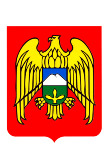 Къэбэрдей-Балъкъэр Республикэм и Аруан районым щ1эныгъэ 1уэхумк1э и УправленэКъабэрты-Малъкъар Республиканы Аруан районуну халкъгъа билим бериу УправлениясыУправление образования Урванского района Кабардино-Балкарской РеспубликиМУНИЦИПАЛЬНОЕ ОБЩЕОБРАЗОВАТЕЛЬНОЕ УЧРЕЖДЕНИЕ«СРЕДНЯЯ ОБЩЕОБРАЗОВАТЕЛЬНАЯ ШКОЛА» С.НИЖНИЙ ЧЕРЕК361307, КБР, с.Нижний Черек, ул.Ленина, 69                   Р/сч  40204810100000000238 в ГРКЦ НБ Кабард.-Балкарск.Телефон: 78-4-37                                                                    Банка России г.Нальчик БИК- 048327001; КПП-070701001Nchereksh@yandex.ru WWW.Ncherek.kbrschool.ruПРИКАЗ03.09. 2020 года                                                                             №  О назначении ответственного за ведение школьного сайта и размещение информации на школьном сайтеВ целях упорядочения работы школьного сайта, регулярного пополнения обновленной информацией, соблюдения требований государственного законодательства в области порядка создания и ведения сайта школы п р и к а з ы в а ю:Назначить ответственным за ведение, оформление и пополнениешкольного сайта учителя информатики Шогенову И.Н.Тхазепловой А.Х., зам.директора по ВР следить за своевременным размещением необходимой информации на сайте школы. Контроль за выполнением настоящего приказа оставляю за собойДиректор школы                                                Л.Т.Темрокова